Worthing Rowing ClubLearn 2 Row Member FormWe are very pleased to welcome you to our L2R course!Personal detailsTitle:			Forenames: 			     	  Surname:	Email:Telephone number(s):D.O.B.  						       Emergency contact Name:						     	   	 Relationship:Telephone number:Health and SafetyAny medical problems:Swimming ability - can you swim 100m in sports clothing?     Yes / NoGDPRIn order to understand why we collect this information, how we keep it safe and for how long we keep it, please see the WRC Data Protection Policy (available on the website and in the Club)  To check and update the personal data we hold for you, please contact the Club Secretary.StatementI understand and acknowledge that there are inherent risks associated with exercise equipment and facilities such as those available in the gym and with using boats on the sea or the river. I agree that all exercise and activity I engage in at WRC will be done at my own risk. I waive my right to any claims against WRC that may arise out of any activity, event, use of the club facilities or my presence on premises, including personal injury, theft and all property damage.Signature of participant …………………………………………………… Date ………………………...Worthing Rowing ClubLearn 2 Row Member FormLearn 2 Row Fee£ 60 Payable  to: Worthing Rowing ClubHSBCAccount Number: 31449745Sort Code: 40 47 25Please add your name + L2R to payment referencePlease return this form to the Learn 2 Row Coordinator.Thank you!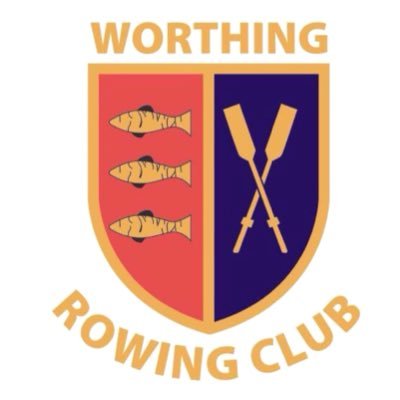 